            Obec Vrádište                                              POZVÁNKA      Starosta obce podľa § 12  odst. 1 zákona č. 369/1990 Zb. o obecnom zriadení v znení  neskorších doplnkov zvoláva riadne zasadanie obecného  zastupiteľstva                                 dňa  10. decembra 2018  o 17,00 hod.  v budove OcÚ Vrádište č. 136 s nasledovným programom:OtvorenieKontrola uznesenia z minulého zasadania OZNávrh programu rokovaniaStanovisko HK obce k návrhu rozpočtu na obdobie 2019- 2021Stanovisko finančnej komisie k návrhu rozpočtu obce na obdobie 2019-2021Návrh rozpočtu obce na obdobie 2019- 2021 Návrh Dodatku č. 1 k  VZN  č. 5 /2012o dani z nehnuteľnosti Úprava  rozpočtu  rozpočtovým opatrením č. 3/2018  Komunitný plán sociálnych služieb obec Vrádište  2018 - 2022Zvýšenie poplatkov  za prenájom kultúrneho domu vo Vrádišti  Interpelácia poslancov Rôzne Záver  Vo Vrádišti dňa  05.12.2018                                                Milan Kováč                                                                                                      starosta obce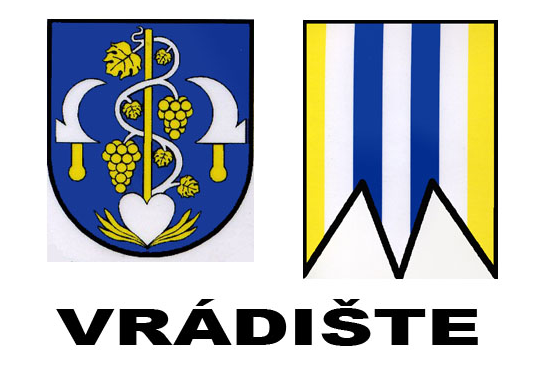 